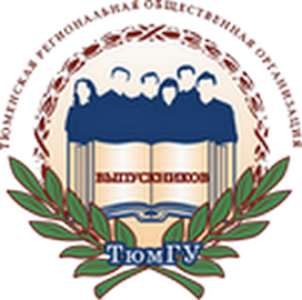 ТЮМЕНСКАЯ РЕГИОНАЛЬНАЯ ОБЩЕСТВЕННАЯ ОРГАНИЗАЦИЯ ВЫПУСКНИКОВ ТЮМЕНСКОГО ГОСУДАРСТВЕННОГО УНИВЕРСИТЕТАВЫПИСКА ИЗ РЕШЕНИЯ правления организацииот 23.04.2015 г.											№ 2Об итогах XI Всероссийской научно-практической конференции молодых учёных «Личность, общество, государство и право. Проблемы соотношения и взаимодействия»Заслушав информацию исполнительного директора организации В.В. Ивочкина об итогах конференции правление решило:Наградить Почётной грамотой научных руководителей победителей и призёров конкурса научных работ:2.1. В административно-правовой номинации:- Геймур Ольгу Геннадьевну - доцента кафедры административного и финансового права Института государства и права Тюменского государственного университета, кандидата юридических наук, научного руководителя Сафоновой Екатерины Александровны и Денисовой Екатерины Андреевны;- Климова Ивана Павловича - профессора кафедры теории государства и права и международного права Института государства и права Тюменского государственного университета, доктора исторических наук, научного руководителя Пьянковой Ольги Александровны.2.2. В гражданско-правовой номинации:- Горовенко Василия Викторовича - доцента кафедры гражданского права и процесса Тюменской государственной академии мировой экономики, управления и права, кандидата юридических наук, научного руководителя Самоловова Дмитрия Анатольевича;- Рудьмана Дениса Сергеевича - старшего преподавателя кафедры гражданско-правовых дисциплин Омской академии МВД РФ, кандидата юридических наук, научного руководителя Платонова Валентина Васильевича;- Романчука Сергея Владимировича - доцента кафедры гражданского права и процесса Института государства и права Тюменского государственного университета, кандидата юридических наук, научного руководителя Губаревой Анны Олеговны.2.3. В конституционно-правовой номинации:- Авдеева Дмитрия Александровича - доцента кафедры конституционного и муниципального права Института государства и права Тюменского государственного университета, кандидата юридических наук, доцента, научного руководителя Булатовой Светланы Вячеславовны;- Теплякова Дмитрия Олеговича - доцента кафедры конституционного и муниципального права Института государства и права Тюменского государственного университета, кандидата юридических наук, научного руководителя Рзаева Романа Теймуровича;- Шишкину Наталью Эдуардовну - профессора кафедры конституционного права Юридического института Иркутского государственного университета, доктора юридических наук, научного руководителя Шайдулиной Елены Михайловны.2.4. В социально-трудовой номинации:- Седельникову Марину Геннадьевну - заведующего кафедрой социального права юридического факультета Омского государственного университета им. Ф.М. Достоевского, кандидата юридических наук, доцента, научного руководителя Мжельского Александра Андреевича и Трутаевой Анны Васильевны;- Головину Светлану Юрьевну - заведующего кафедрой трудового права Института прокуратуры Уральского государственного юридического факультета, доктора юридических наук, профессора, научного руководителя Ведешкиной Татьяны Павловны.2.5. В уголовно-правовой номинации:- Сидорову Наталью Вячеславовну - доцента кафедры уголовного права и процесса Института государства и права Тюменского государственного университета, кандидата юридических наук, научного руководителя Меда Марии Александровны;- Шарапова Романа Дмитриевича - профессора кафедры уголовного права и процесса Института государства и права Тюменского государственного университета, доктора юридических наук, профессора, научного руководителя Харловой Марии Игоревны.- Зорина Романа Георгиевича - доцента кафедры уголовного процесса и криминалистики Гродненского государственного университета им. Янки Купалы, кандидата юридических наук, научного руководителя Волынчик Ольги Александровны.2.6. В конкурсе творческих работ учащихся школ Тюменской области:- Величко Елену Сергеевну - учителя истории и обществознания Муниципального автономного образовательного учреждения средняя образовательная школа № 92 г.Тюмень, научного руководителя Косеньковой Екатерины Владиславовны;- Шубенину Светлану Ильиничну - учителя истории и обществознания Муниципального автономного образовательного учреждения лицей № 34 г.Тюмень, научного руководителя Нелаевой Евгении Константиновны;- Лось Валентину Анатольевну - учителя истории и обществознания Муниципального автономного образовательного учреждения средняя образовательная школа № 4 г.Ишим, научного руководителя Кириковой Олеси Александровны.Президент организации						Н.М.Добрынин